MISIÓN Y VISIÓN INSTITUCIONALMisión: Beneficiar a las familias del sector campesino e indígena, mediante la transferencia y legalización de tierras; en cumplimiento del proceso de la reforma agraria y de otros programas, abriendo oportunidades de desarrollo en el ámbito económico, social y agropecuario, con igualdad y equidad de género.Visión: Ser una institución comprometida con la seguridad jurídica de la tierra, incidiendo en el desarrollo rural de las familias campesinas e indígenas, por medio de la diversificación agropecuaria, que conllevan a mejorar la calidad de vida de las familias adjudicatarias del proceso de transferencia de tierras.OBJETIVO Y VALORES INSTITUCIONALESOBJETIVOGarantizar la legalidad jurídica de las tierras en posesión de las familias campesinas e indígenas usuarias de los programas de transferencia de tierra, convirtiéndolas/os en propietaria/os reales y protagonistas de su propio desarrollo, facilitando insumos y asistencia técnica para fomentar la diversificación agropecuaria; en la búsqueda del desarrollo sostenible local, y la Soberanía y Seguridad Alimentaria en armonía con el medio ambiente.VALORESTRANSPARENCIA: Actuar de forma abierta y oportuna, para el bienestar de la familia campesina e indígena, con honradez y honestidad, mediante la rendición de cuentas y el acceso a la información en la gestión y administración de los programas y políticas de acción de la Institución.COMPROMISO: Asumir con responsabilidad el desafío y las obligaciones derivadas del cumplimiento de la misión Institucional.SERVICIO: Ofrecer atención con amabilidad, respeto, igualdad y equidad brindando servicio con calidad y eficacia a los/as usuarios/as.UNIDAD: Hacer un equipo de trabajo y centrar el esfuerzo para el cumplimiento de las metas Institucionales para favorecer a las familias campesinas e indígenas del proceso de transferencia de tierra.EQUIDAD: Promover e impulsar la participación la participación de las familias campesinas e indígenas con igualdad de género, tanto en el proceso de transferencia de tierra, como en la diversificación agropecuaria.SOLIDARIDAD: Fomentar el trabajo colectivo, unificando esfuerzos que permitan el cumplimiento de metas y objetivos de la Institución. RESPONSABLESResponsables de la Definición y Ejecución de las actividades:Unidad de Auditoria InternaUnidad AmbientalUnidad Financiera Institucional (Departamentos).Unidad de Adquisiciones y Contrataciones Institucional (UACI)Unidad de Participación CiudadanaUnidad de GéneroUnidad de ComunicacionesOficina de Recibo y Despacho de CorrespondenciaGerencia de Desarrollo Rural (Departamentos y Oficinas Regionales)Gerencia Legal (Departamentos)Gerencia de Operaciones y Logística (Departamentos y Secciones)Gerencia de Recursos HumanosUnidad de PlanificaciónUnidad de InformáticaUnidad de Archivo									2 de 103 de 104 de 105 de 106 de 107 de 108 de 109 de 1010 de 10Instituto Salvadoreño de Transformación Agraria (ISTA)
PLAN ANUAL OPERATIVO 2017Instituto Salvadoreño de Transformación Agraria (ISTA)
PLAN ANUAL OPERATIVO 2017Instituto Salvadoreño de Transformación Agraria (ISTA)
PLAN ANUAL OPERATIVO 2017Instituto Salvadoreño de Transformación Agraria (ISTA)
PLAN ANUAL OPERATIVO 2017Instituto Salvadoreño de Transformación Agraria (ISTA)
PLAN ANUAL OPERATIVO 2017Instituto Salvadoreño de Transformación Agraria (ISTA)
PLAN ANUAL OPERATIVO 2017Instituto Salvadoreño de Transformación Agraria (ISTA)
PLAN ANUAL OPERATIVO 2017Instituto Salvadoreño de Transformación Agraria (ISTA)
PLAN ANUAL OPERATIVO 2017Instituto Salvadoreño de Transformación Agraria (ISTA)
PLAN ANUAL OPERATIVO 2017Instituto Salvadoreño de Transformación Agraria (ISTA)
PLAN ANUAL OPERATIVO 2017Instituto Salvadoreño de Transformación Agraria (ISTA)
PLAN ANUAL OPERATIVO 2017Instituto Salvadoreño de Transformación Agraria (ISTA)
PLAN ANUAL OPERATIVO 2017Instituto Salvadoreño de Transformación Agraria (ISTA)
PLAN ANUAL OPERATIVO 2017Instituto Salvadoreño de Transformación Agraria (ISTA)
PLAN ANUAL OPERATIVO 2017Instituto Salvadoreño de Transformación Agraria (ISTA)
PLAN ANUAL OPERATIVO 2017Instituto Salvadoreño de Transformación Agraria (ISTA)
PLAN ANUAL OPERATIVO 2017Instituto Salvadoreño de Transformación Agraria (ISTA)
PLAN ANUAL OPERATIVO 2017Instituto Salvadoreño de Transformación Agraria (ISTA)
PLAN ANUAL OPERATIVO 2017Instituto Salvadoreño de Transformación Agraria (ISTA)
PLAN ANUAL OPERATIVO 2017Actividad específicaUnidad de medidaEneFebMarI trimestreAbrMayJunII trimestreJulAgoSepIII trimestreOctNovDicIV trimestreTOTALGERENCIA LEGALGERENCIA LEGALGERENCIA LEGALGERENCIA LEGALGERENCIA LEGALGERENCIA LEGALGERENCIA LEGALGERENCIA LEGALGERENCIA LEGALGERENCIA LEGALGERENCIA LEGALGERENCIA LEGALGERENCIA LEGALGERENCIA LEGALGERENCIA LEGALGERENCIA LEGALGERENCIA LEGALGERENCIA LEGALGERENCIA LEGALDEPARTAMENTO DE ANÁLISIS JURÍDICODEPARTAMENTO DE ANÁLISIS JURÍDICODEPARTAMENTO DE ANÁLISIS JURÍDICODEPARTAMENTO DE ANÁLISIS JURÍDICODEPARTAMENTO DE ANÁLISIS JURÍDICODEPARTAMENTO DE ANÁLISIS JURÍDICODEPARTAMENTO DE ANÁLISIS JURÍDICODEPARTAMENTO DE ANÁLISIS JURÍDICODEPARTAMENTO DE ANÁLISIS JURÍDICODEPARTAMENTO DE ANÁLISIS JURÍDICODEPARTAMENTO DE ANÁLISIS JURÍDICODEPARTAMENTO DE ANÁLISIS JURÍDICODEPARTAMENTO DE ANÁLISIS JURÍDICODEPARTAMENTO DE ANÁLISIS JURÍDICODEPARTAMENTO DE ANÁLISIS JURÍDICODEPARTAMENTO DE ANÁLISIS JURÍDICODEPARTAMENTO DE ANÁLISIS JURÍDICODEPARTAMENTO DE ANÁLISIS JURÍDICODEPARTAMENTO DE ANÁLISIS JURÍDICOElaboración de Acta de entrega material de áreas naturales protegidas.Acta Elaborada00111012001100115Elaborar dictamen para la donación de inmuebles al Estado de El Salvador y AlcaldíasDictamen elaborado122512251225122520Elaborar dictámenes de autorizaciones de proyectos ISTADictamen elaborado122522262237223725Elaborar dictámenes para la asignación y reasignación de lotes y solares.Dictamen elaborado454545135454545135454545135454545135540Elaborar dictámenes para la autorización de proyectos de asociaciones cooperativasDictamen elaborado00111113101211028Revisión de dictámenes para la transferencia de áreas naturales protegidasDictamen revisado00111012001100115DEPARTAMENTO DE ESCRITURACIÓNDEPARTAMENTO DE ESCRITURACIÓNDEPARTAMENTO DE ESCRITURACIÓNDEPARTAMENTO DE ESCRITURACIÓNDEPARTAMENTO DE ESCRITURACIÓNDEPARTAMENTO DE ESCRITURACIÓNDEPARTAMENTO DE ESCRITURACIÓNDEPARTAMENTO DE ESCRITURACIÓNDEPARTAMENTO DE ESCRITURACIÓNDEPARTAMENTO DE ESCRITURACIÓNDEPARTAMENTO DE ESCRITURACIÓNDEPARTAMENTO DE ESCRITURACIÓNDEPARTAMENTO DE ESCRITURACIÓNDEPARTAMENTO DE ESCRITURACIÓNDEPARTAMENTO DE ESCRITURACIÓNDEPARTAMENTO DE ESCRITURACIÓNDEPARTAMENTO DE ESCRITURACIÓNDEPARTAMENTO DE ESCRITURACIÓNDEPARTAMENTO DE ESCRITURACIÓNCoordinar con la UFI para que proporcione las constancias de cancelaciones.Cancelación de hipoteca elaborada20202060202020602020206020202060240Coordinar con los Departamentos correspondientes para que provean los documentos necesarios que permita una fluidez en colaboración, confrontación en la impresión de escrituras públicas.Escritura elaborada (Individuales)8308358352,5008308358352,5008308358352,5008358358302,50010,000Realizar la entrega de testimonio de escritura pública de Acto o Contrato, al Departamento de Registro para ser presentados y tramitados su inscripción en el CNR; (DCD, REUNIONES DE INMUEBLES, REMEDICIONES, PERMUTAS, RECTIFICACIONES…)Escritura elaborada (Intermedias)333933393339333936DEPARTAMENTO DE PROCURACIÓNDEPARTAMENTO DE PROCURACIÓNDEPARTAMENTO DE PROCURACIÓNDEPARTAMENTO DE PROCURACIÓNDEPARTAMENTO DE PROCURACIÓNDEPARTAMENTO DE PROCURACIÓNDEPARTAMENTO DE PROCURACIÓNDEPARTAMENTO DE PROCURACIÓNDEPARTAMENTO DE PROCURACIÓNDEPARTAMENTO DE PROCURACIÓNDEPARTAMENTO DE PROCURACIÓNDEPARTAMENTO DE PROCURACIÓNDEPARTAMENTO DE PROCURACIÓNDEPARTAMENTO DE PROCURACIÓNDEPARTAMENTO DE PROCURACIÓNDEPARTAMENTO DE PROCURACIÓNDEPARTAMENTO DE PROCURACIÓNDEPARTAMENTO DE PROCURACIÓNDEPARTAMENTO DE PROCURACIÓNAmpliar la calendarización de visitas a las diferentes instituciones a fin de realizar la investigación que se amerite.Informes elaborados5551555515555155551560Calendarizar de manera continua las visitas a los diferentes Tribunales a nivel nacional para dar seguimiento a los casos presentados por el ISTA y las demandas en contra de la Institución.Caso tramitado12121236121212361212123612121236144DEPARTAMENTO DE RECUPERACIÓN Y ADJUDICACIÓN DE INMUEBLES FINATA-BANCO DE TIERRASDEPARTAMENTO DE RECUPERACIÓN Y ADJUDICACIÓN DE INMUEBLES FINATA-BANCO DE TIERRASDEPARTAMENTO DE RECUPERACIÓN Y ADJUDICACIÓN DE INMUEBLES FINATA-BANCO DE TIERRASDEPARTAMENTO DE RECUPERACIÓN Y ADJUDICACIÓN DE INMUEBLES FINATA-BANCO DE TIERRASDEPARTAMENTO DE RECUPERACIÓN Y ADJUDICACIÓN DE INMUEBLES FINATA-BANCO DE TIERRASDEPARTAMENTO DE RECUPERACIÓN Y ADJUDICACIÓN DE INMUEBLES FINATA-BANCO DE TIERRASDEPARTAMENTO DE RECUPERACIÓN Y ADJUDICACIÓN DE INMUEBLES FINATA-BANCO DE TIERRASDEPARTAMENTO DE RECUPERACIÓN Y ADJUDICACIÓN DE INMUEBLES FINATA-BANCO DE TIERRASDEPARTAMENTO DE RECUPERACIÓN Y ADJUDICACIÓN DE INMUEBLES FINATA-BANCO DE TIERRASDEPARTAMENTO DE RECUPERACIÓN Y ADJUDICACIÓN DE INMUEBLES FINATA-BANCO DE TIERRASDEPARTAMENTO DE RECUPERACIÓN Y ADJUDICACIÓN DE INMUEBLES FINATA-BANCO DE TIERRASDEPARTAMENTO DE RECUPERACIÓN Y ADJUDICACIÓN DE INMUEBLES FINATA-BANCO DE TIERRASDEPARTAMENTO DE RECUPERACIÓN Y ADJUDICACIÓN DE INMUEBLES FINATA-BANCO DE TIERRASDEPARTAMENTO DE RECUPERACIÓN Y ADJUDICACIÓN DE INMUEBLES FINATA-BANCO DE TIERRASDEPARTAMENTO DE RECUPERACIÓN Y ADJUDICACIÓN DE INMUEBLES FINATA-BANCO DE TIERRASDEPARTAMENTO DE RECUPERACIÓN Y ADJUDICACIÓN DE INMUEBLES FINATA-BANCO DE TIERRASDEPARTAMENTO DE RECUPERACIÓN Y ADJUDICACIÓN DE INMUEBLES FINATA-BANCO DE TIERRASDEPARTAMENTO DE RECUPERACIÓN Y ADJUDICACIÓN DE INMUEBLES FINATA-BANCO DE TIERRASDEPARTAMENTO DE RECUPERACIÓN Y ADJUDICACIÓN DE INMUEBLES FINATA-BANCO DE TIERRASActualizar base de datos de beneficiarios según Decretos 207-839-713, atendiendo la demanda de informaciónBeneficiarios/as atendidos/as1001001003001001001003001001001003001001001003001,200Coordinar, con los departamentos involucrados, el proceso de inscripción de los inmuebles para la solución de casos.Procesos impulsados25252575252525752525257525252575300DEPARTAMENTO DE REGISTRODEPARTAMENTO DE REGISTRODEPARTAMENTO DE REGISTRODEPARTAMENTO DE REGISTRODEPARTAMENTO DE REGISTRODEPARTAMENTO DE REGISTRODEPARTAMENTO DE REGISTRODEPARTAMENTO DE REGISTRODEPARTAMENTO DE REGISTRODEPARTAMENTO DE REGISTRODEPARTAMENTO DE REGISTRODEPARTAMENTO DE REGISTRODEPARTAMENTO DE REGISTRODEPARTAMENTO DE REGISTRODEPARTAMENTO DE REGISTRODEPARTAMENTO DE REGISTRODEPARTAMENTO DE REGISTRODEPARTAMENTO DE REGISTRODEPARTAMENTO DE REGISTROMantener aplicabilidad de Decreto 263, sobre el pago de derechos, tasas registrales y catastrales.Estudios registrales elaborados1001001003001001001003001001001003001001001003001,200Mantener la aplicabilidad del Convenio de Cooperación Institucional celebrado entre el CNR e ISTA y hacerle las adendas de conformidad a los requerimientos en materia de registro.Documentos presentados al CNR8308358352,5008308358352,5008308358352,5008358358302,50010,000Mantener la aplicabilidad del Convenio de Cooperación Institucional celebrado entre el CNR e ISTA y hacerle las adendas de conformidad a los requerimientos en materia de registro.Documentos inscritos en el CNR8308358352,5008308358352,5008308358352,5008358358302,50010,000Actividad específicaUnidad de medidaEneFebMarI trimestreAbrMayJunII trimestreJulAgoSepIII trimestreOctNovDicIV trimestreTOTALUNIDAD DE ARCHIVOUNIDAD DE ARCHIVOUNIDAD DE ARCHIVOUNIDAD DE ARCHIVOUNIDAD DE ARCHIVOUNIDAD DE ARCHIVOUNIDAD DE ARCHIVOUNIDAD DE ARCHIVOUNIDAD DE ARCHIVOUNIDAD DE ARCHIVOUNIDAD DE ARCHIVOUNIDAD DE ARCHIVOUNIDAD DE ARCHIVOUNIDAD DE ARCHIVOUNIDAD DE ARCHIVOUNIDAD DE ARCHIVOUNIDAD DE ARCHIVOUNIDAD DE ARCHIVOUNIDAD DE ARCHIVOEntrega de Escrituras a beneficiarios y beneficiariasEscritura entregada8308358352,5008308358352,5008308358352,5008358358302,50010,000Optimizar el acceso a la información para el usuario interno del ISTA. Usuarios/as atendidos/as1201201203601201201203601201201203601201201203601,440OFICINA DE RECIBO Y DESPACHO DE CORRESPONDENCIAOFICINA DE RECIBO Y DESPACHO DE CORRESPONDENCIAOFICINA DE RECIBO Y DESPACHO DE CORRESPONDENCIAOFICINA DE RECIBO Y DESPACHO DE CORRESPONDENCIAOFICINA DE RECIBO Y DESPACHO DE CORRESPONDENCIAOFICINA DE RECIBO Y DESPACHO DE CORRESPONDENCIAOFICINA DE RECIBO Y DESPACHO DE CORRESPONDENCIAOFICINA DE RECIBO Y DESPACHO DE CORRESPONDENCIAOFICINA DE RECIBO Y DESPACHO DE CORRESPONDENCIAOFICINA DE RECIBO Y DESPACHO DE CORRESPONDENCIAOFICINA DE RECIBO Y DESPACHO DE CORRESPONDENCIAOFICINA DE RECIBO Y DESPACHO DE CORRESPONDENCIAOFICINA DE RECIBO Y DESPACHO DE CORRESPONDENCIAOFICINA DE RECIBO Y DESPACHO DE CORRESPONDENCIAOFICINA DE RECIBO Y DESPACHO DE CORRESPONDENCIAOFICINA DE RECIBO Y DESPACHO DE CORRESPONDENCIAOFICINA DE RECIBO Y DESPACHO DE CORRESPONDENCIAOFICINA DE RECIBO Y DESPACHO DE CORRESPONDENCIAOFICINA DE RECIBO Y DESPACHO DE CORRESPONDENCIABrindar atención y asesoría a las usuarias y usuarios del ISTA, mediante servicios de información.Usuarios/as atendidos/as5005005001,5005005005001,5005005005001,5005005005001,5006,000GERENCIA DE DESARROLLO RURALGERENCIA DE DESARROLLO RURALGERENCIA DE DESARROLLO RURALGERENCIA DE DESARROLLO RURALGERENCIA DE DESARROLLO RURALGERENCIA DE DESARROLLO RURALGERENCIA DE DESARROLLO RURALGERENCIA DE DESARROLLO RURALGERENCIA DE DESARROLLO RURALGERENCIA DE DESARROLLO RURALGERENCIA DE DESARROLLO RURALGERENCIA DE DESARROLLO RURALGERENCIA DE DESARROLLO RURALGERENCIA DE DESARROLLO RURALGERENCIA DE DESARROLLO RURALGERENCIA DE DESARROLLO RURALGERENCIA DE DESARROLLO RURALGERENCIA DE DESARROLLO RURALGERENCIA DE DESARROLLO RURALSECCIÓN DE COBROSSECCIÓN DE COBROSSECCIÓN DE COBROSSECCIÓN DE COBROSSECCIÓN DE COBROSSECCIÓN DE COBROSSECCIÓN DE COBROSSECCIÓN DE COBROSSECCIÓN DE COBROSSECCIÓN DE COBROSSECCIÓN DE COBROSSECCIÓN DE COBROSSECCIÓN DE COBROSSECCIÓN DE COBROSSECCIÓN DE COBROSSECCIÓN DE COBROSSECCIÓN DE COBROSSECCIÓN DE COBROSSECCIÓN DE COBROSGenerar políticas de cobro para contar con una oportuna acción administrativa de cobro con un sistema moderno, ampliando las opciones en las cuales los beneficiarios puedan cancelar la deuda agraria.Informe$25,000$25,000$30,000$80,000$20,000$25,000$30,000$75,000$30,000$25,000$25,000$80,000$25,000$30,000$20,000$75,000$310,000DEPARTAMENTO DE ASIGNACIÓN INDIVIDUAL Y AVALÚOSDEPARTAMENTO DE ASIGNACIÓN INDIVIDUAL Y AVALÚOSDEPARTAMENTO DE ASIGNACIÓN INDIVIDUAL Y AVALÚOSDEPARTAMENTO DE ASIGNACIÓN INDIVIDUAL Y AVALÚOSDEPARTAMENTO DE ASIGNACIÓN INDIVIDUAL Y AVALÚOSDEPARTAMENTO DE ASIGNACIÓN INDIVIDUAL Y AVALÚOSDEPARTAMENTO DE ASIGNACIÓN INDIVIDUAL Y AVALÚOSDEPARTAMENTO DE ASIGNACIÓN INDIVIDUAL Y AVALÚOSDEPARTAMENTO DE ASIGNACIÓN INDIVIDUAL Y AVALÚOSDEPARTAMENTO DE ASIGNACIÓN INDIVIDUAL Y AVALÚOSDEPARTAMENTO DE ASIGNACIÓN INDIVIDUAL Y AVALÚOSDEPARTAMENTO DE ASIGNACIÓN INDIVIDUAL Y AVALÚOSDEPARTAMENTO DE ASIGNACIÓN INDIVIDUAL Y AVALÚOSDEPARTAMENTO DE ASIGNACIÓN INDIVIDUAL Y AVALÚOSDEPARTAMENTO DE ASIGNACIÓN INDIVIDUAL Y AVALÚOSDEPARTAMENTO DE ASIGNACIÓN INDIVIDUAL Y AVALÚOSDEPARTAMENTO DE ASIGNACIÓN INDIVIDUAL Y AVALÚOSDEPARTAMENTO DE ASIGNACIÓN INDIVIDUAL Y AVALÚOSDEPARTAMENTO DE ASIGNACIÓN INDIVIDUAL Y AVALÚOSElaboración de informe de Avalúo para la donación de inmuebles en proyectos con DCD.Informe122522152215221520Realizar las asignaciones de inmuebles en los proyectos que tienen DCD. Asignación8308358352,5008308358352,5008308358352,5008358358302,50010,000DEPARTAMENTO DESARROLLO AGROPECUARIODEPARTAMENTO DESARROLLO AGROPECUARIODEPARTAMENTO DESARROLLO AGROPECUARIODEPARTAMENTO DESARROLLO AGROPECUARIODEPARTAMENTO DESARROLLO AGROPECUARIODEPARTAMENTO DESARROLLO AGROPECUARIODEPARTAMENTO DESARROLLO AGROPECUARIODEPARTAMENTO DESARROLLO AGROPECUARIODEPARTAMENTO DESARROLLO AGROPECUARIODEPARTAMENTO DESARROLLO AGROPECUARIODEPARTAMENTO DESARROLLO AGROPECUARIODEPARTAMENTO DESARROLLO AGROPECUARIODEPARTAMENTO DESARROLLO AGROPECUARIODEPARTAMENTO DESARROLLO AGROPECUARIODEPARTAMENTO DESARROLLO AGROPECUARIODEPARTAMENTO DESARROLLO AGROPECUARIODEPARTAMENTO DESARROLLO AGROPECUARIODEPARTAMENTO DESARROLLO AGROPECUARIODEPARTAMENTO DESARROLLO AGROPECUARIORealizar sinergias de trabajo con Instituciones cooperantes en el proceso de mejora del sector agropecuario.Personas favorecidas con asistencia técnica, capacitaciones e insumos agropecuarios1,2281,2281,5263,9821,6301,6502,1195,3992,1631,7201,9005,7832,1551,7819004,83620,000Realizar sinergias de trabajo con Instituciones cooperantes en el proceso de mejora del sector agropecuario.Capacitaciones Impartidas a cooperativas10181947191716528992695519144Realizar sinergias de trabajo con Instituciones cooperantes en el proceso de mejora del sector agropecuario.Capacitaciones impartidas a asociaciones comunales19303079292619741915124675517216DEPARTAMENTO PROYECTOS DE PARCELACIÓNDEPARTAMENTO PROYECTOS DE PARCELACIÓNDEPARTAMENTO PROYECTOS DE PARCELACIÓNDEPARTAMENTO PROYECTOS DE PARCELACIÓNDEPARTAMENTO PROYECTOS DE PARCELACIÓNDEPARTAMENTO PROYECTOS DE PARCELACIÓNDEPARTAMENTO PROYECTOS DE PARCELACIÓNDEPARTAMENTO PROYECTOS DE PARCELACIÓNDEPARTAMENTO PROYECTOS DE PARCELACIÓNDEPARTAMENTO PROYECTOS DE PARCELACIÓNDEPARTAMENTO PROYECTOS DE PARCELACIÓNDEPARTAMENTO PROYECTOS DE PARCELACIÓNDEPARTAMENTO PROYECTOS DE PARCELACIÓNDEPARTAMENTO PROYECTOS DE PARCELACIÓNDEPARTAMENTO PROYECTOS DE PARCELACIÓNDEPARTAMENTO PROYECTOS DE PARCELACIÓNDEPARTAMENTO PROYECTOS DE PARCELACIÓNDEPARTAMENTO PROYECTOS DE PARCELACIÓNDEPARTAMENTO PROYECTOS DE PARCELACIÓNElaboración de Informe Técnico de aprobación de plano de DCD.Informe técnico de aprobación333933393339332835Elaboración de Informe Técnico para la autorización de cooperativasInforme técnico de autorización00111113101211028Realizar la medición de los proyectos en propiedades a favor del ISTA.Proyectos aprobados de perímetro5551555515555155551560Realizar la medición de los proyectos en propiedades a favor del ISTA.Proyectos aprobados de DCD3341033410334103341040OFICINA REGIONAL OCCIDENTALOFICINA REGIONAL OCCIDENTALOFICINA REGIONAL OCCIDENTALOFICINA REGIONAL OCCIDENTALOFICINA REGIONAL OCCIDENTALOFICINA REGIONAL OCCIDENTALOFICINA REGIONAL OCCIDENTALOFICINA REGIONAL OCCIDENTALOFICINA REGIONAL OCCIDENTALOFICINA REGIONAL OCCIDENTALOFICINA REGIONAL OCCIDENTALOFICINA REGIONAL OCCIDENTALOFICINA REGIONAL OCCIDENTALOFICINA REGIONAL OCCIDENTALOFICINA REGIONAL OCCIDENTALOFICINA REGIONAL OCCIDENTALOFICINA REGIONAL OCCIDENTALOFICINA REGIONAL OCCIDENTALOFICINA REGIONAL OCCIDENTALAtender en forma regionalizada a las/os usuarias/os para atender peticiones  e informar sobre los proyectos.Beneficiarios/as atendidos/as2082082086242082082086242082082086242102102086282,500Completar solicitud de adjudicación de inmueble para Proyectos con DCDSolicitud168168168504220168240628210168210588160100202802,000Entrega material de inmueblesInmuebles entregados4161636161616481616164816161648180Realizar inspecciones de campo según demanda de las/os usuarias/osInspecciones20202464242424722020246424242472272Actividad específicaUnidad de medidaEneFebMarI trimestreAbrMayJunII trimestreJulAgoSepIII trimestreOctNovDicIV trimestreTOTALOFICINA REGIONAL CENTRALOFICINA REGIONAL CENTRALOFICINA REGIONAL CENTRALOFICINA REGIONAL CENTRALOFICINA REGIONAL CENTRALOFICINA REGIONAL CENTRALOFICINA REGIONAL CENTRALOFICINA REGIONAL CENTRALOFICINA REGIONAL CENTRALOFICINA REGIONAL CENTRALOFICINA REGIONAL CENTRALOFICINA REGIONAL CENTRALOFICINA REGIONAL CENTRALOFICINA REGIONAL CENTRALOFICINA REGIONAL CENTRALOFICINA REGIONAL CENTRALOFICINA REGIONAL CENTRALOFICINA REGIONAL CENTRALOFICINA REGIONAL CENTRALAtender en forma regionalizada a las/os usuarias/os para atender peticiones  e informar sobre los proyectos.Beneficiarios/as atendidos/as2182182186541802182186162181802186162182181806162,502Completar solicitud de adjudicación de inmueble para Proyectos con DCDSolicitud2001601605201601601604802001202005201601601604802,000Entrega material de inmueblesInmuebles entregados404040120404040120503050130554051146516Realizar inspecciones de campo según demanda de las/os usuarias/osInspecciones20202464242424722420206424242472272OFICINA REGIONAL PARACENTRALOFICINA REGIONAL PARACENTRALOFICINA REGIONAL PARACENTRALOFICINA REGIONAL PARACENTRALOFICINA REGIONAL PARACENTRALOFICINA REGIONAL PARACENTRALOFICINA REGIONAL PARACENTRALOFICINA REGIONAL PARACENTRALOFICINA REGIONAL PARACENTRALOFICINA REGIONAL PARACENTRALOFICINA REGIONAL PARACENTRALOFICINA REGIONAL PARACENTRALOFICINA REGIONAL PARACENTRALOFICINA REGIONAL PARACENTRALOFICINA REGIONAL PARACENTRALOFICINA REGIONAL PARACENTRALOFICINA REGIONAL PARACENTRALOFICINA REGIONAL PARACENTRALOFICINA REGIONAL PARACENTRALAtender en forma regionalizada a las/os usuarias/os para atender peticiones  e informar sobre los proyectos.Beneficiarios/as atendidos/as2102102106302102102106302102102106302102102106302,520Completar solicitud de adjudicación de inmueble para Proyectos con DCDSolicitud1001801804601801801805401801801805401801801004602,000Entrega material de inmueblesInmuebles entregados404040120404040120404048128505543148516Realizar inspecciones de campo según demanda de las/os usuarias/osInspecciones20202464242424722020246424242472272OFICINA REGIONAL USULÚTANOFICINA REGIONAL USULÚTANOFICINA REGIONAL USULÚTANOFICINA REGIONAL USULÚTANOFICINA REGIONAL USULÚTANOFICINA REGIONAL USULÚTANOFICINA REGIONAL USULÚTANOFICINA REGIONAL USULÚTANOFICINA REGIONAL USULÚTANOFICINA REGIONAL USULÚTANOFICINA REGIONAL USULÚTANOFICINA REGIONAL USULÚTANOFICINA REGIONAL USULÚTANOFICINA REGIONAL USULÚTANOFICINA REGIONAL USULÚTANOFICINA REGIONAL USULÚTANOFICINA REGIONAL USULÚTANOFICINA REGIONAL USULÚTANOFICINA REGIONAL USULÚTANAtender en forma regionalizada a las/os usuarias/os para atender peticiones  e informar sobre los proyectos.Beneficiarios/as atendidos/as2092092096272092082086252082082086242082082086242,500Completar solicitud de adjudicación de inmueble para Proyectos con DCDSolicitud1661661664981661741665061661661664981661661664982,000Entrega material de inmueblesInmuebles entregados383845121454545135454545135454040125516Realizar inspecciones de campo según demanda de las/os usuarias/osInspecciones14141442141414421414144214141442168OFICINA REGIONAL ORIENTALOFICINA REGIONAL ORIENTALOFICINA REGIONAL ORIENTALOFICINA REGIONAL ORIENTALOFICINA REGIONAL ORIENTALOFICINA REGIONAL ORIENTALOFICINA REGIONAL ORIENTALOFICINA REGIONAL ORIENTALOFICINA REGIONAL ORIENTALOFICINA REGIONAL ORIENTALOFICINA REGIONAL ORIENTALOFICINA REGIONAL ORIENTALOFICINA REGIONAL ORIENTALOFICINA REGIONAL ORIENTALOFICINA REGIONAL ORIENTALOFICINA REGIONAL ORIENTALOFICINA REGIONAL ORIENTALOFICINA REGIONAL ORIENTALOFICINA REGIONAL ORIENTALAtender en forma regionalizada a las/os usuarias/os para atender peticiones  e informar sobre los proyectos.Beneficiarios/as atendidos/as3003253509753253253259753003253259503003002508503,750Completar solicitud de adjudicación de inmueble para Proyectos con DCDSolicitud801251753801751802055602002052056101751751004502,000Entrega material de inmueblesInmuebles entregados2525257550606017025303085255025100430Realizar inspecciones de campo según demanda de las/os usuarias/osInspecciones12152047202215572115104610121537187Actividad específicaUnidad de medidaEneFebMarI trimestreAbrMayJunII trimestreJulAgoSepIII trimestreOctNovDicIV trimestreTOTALGERENCIA DE RECURSOS HUMANOSGERENCIA DE RECURSOS HUMANOSGERENCIA DE RECURSOS HUMANOSGERENCIA DE RECURSOS HUMANOSGERENCIA DE RECURSOS HUMANOSGERENCIA DE RECURSOS HUMANOSGERENCIA DE RECURSOS HUMANOSGERENCIA DE RECURSOS HUMANOSGERENCIA DE RECURSOS HUMANOSGERENCIA DE RECURSOS HUMANOSGERENCIA DE RECURSOS HUMANOSGERENCIA DE RECURSOS HUMANOSGERENCIA DE RECURSOS HUMANOSGERENCIA DE RECURSOS HUMANOSGERENCIA DE RECURSOS HUMANOSGERENCIA DE RECURSOS HUMANOSGERENCIA DE RECURSOS HUMANOSGERENCIA DE RECURSOS HUMANOSGERENCIA DE RECURSOS HUMANOSAtención a Personal del ISTA en Clínica EmpresarialUsuarios/as atendidos/as1401401404201401401404201401401404201401401404201,680Atención a personal del ISTA en Clínica Odontológica.Usuarios/as atendidos/as454545135454545135454545135454545135540Control de Permisos al personal del ISTA.Permisos procesados8008008002,4008008008002,4008008008002,4008008008002,4009,600Elaboración y entrega de constancias de tiempos de serviciosConstancias emitidas8882488824888248882496Elaborar el Plan de Capacitación del ISTAPlan elaborado10010000000000001Entrega de Paquete Alimenticio.Informe elaborado111311131113111312Entrega de Vales de Supermercado.Informe elaborado00000011000000112Personal del ISTA capacitado.Capacitaciones ejecutadas5551555515555155551560Reporte de pago de viáticos.Reportes elaborados111311131113111312Actividad específicaUnidad de medidaEneFebMarI trimestreAbrMayJunII trimestreJulAgoSepIII trimestreOctNovDicIV trimestreTOTALGERENCIA DE OPERACIONES Y LOGÍSTICAGERENCIA DE OPERACIONES Y LOGÍSTICAGERENCIA DE OPERACIONES Y LOGÍSTICAGERENCIA DE OPERACIONES Y LOGÍSTICAGERENCIA DE OPERACIONES Y LOGÍSTICAGERENCIA DE OPERACIONES Y LOGÍSTICAGERENCIA DE OPERACIONES Y LOGÍSTICAGERENCIA DE OPERACIONES Y LOGÍSTICAGERENCIA DE OPERACIONES Y LOGÍSTICAGERENCIA DE OPERACIONES Y LOGÍSTICAGERENCIA DE OPERACIONES Y LOGÍSTICAGERENCIA DE OPERACIONES Y LOGÍSTICAGERENCIA DE OPERACIONES Y LOGÍSTICAGERENCIA DE OPERACIONES Y LOGÍSTICAGERENCIA DE OPERACIONES Y LOGÍSTICAGERENCIA DE OPERACIONES Y LOGÍSTICAGERENCIA DE OPERACIONES Y LOGÍSTICAGERENCIA DE OPERACIONES Y LOGÍSTICAGERENCIA DE OPERACIONES Y LOGÍSTICAAdministrar y hacer mediciones de rendimiento de los Combustible para los vehículos de la Institución.Reporte elaborado111311131113111312Administrar y hacer reportes de consumo de los lubricantes para los vehículos de la Institución.Reporte elaborado111311131113111312Elaborar el inventario físico de mobiliario y equipo.Inventario elaborado00000011000000112Reportar el consumo mensual de combustible por cada Unidad.Reporte elaborado111311131113111312Supervisar el adecuado funcionamiento de las áreas adscritas a Servicios Generales.Informe elaborado111311131113111312Supervisar y garantizar la seguridad InstitucionalInforme elaborado111311131113111312DEPARTAMENTO DE SERVICIOS GENERALESDEPARTAMENTO DE SERVICIOS GENERALESDEPARTAMENTO DE SERVICIOS GENERALESDEPARTAMENTO DE SERVICIOS GENERALESDEPARTAMENTO DE SERVICIOS GENERALESDEPARTAMENTO DE SERVICIOS GENERALESDEPARTAMENTO DE SERVICIOS GENERALESDEPARTAMENTO DE SERVICIOS GENERALESDEPARTAMENTO DE SERVICIOS GENERALESDEPARTAMENTO DE SERVICIOS GENERALESDEPARTAMENTO DE SERVICIOS GENERALESDEPARTAMENTO DE SERVICIOS GENERALESDEPARTAMENTO DE SERVICIOS GENERALESDEPARTAMENTO DE SERVICIOS GENERALESDEPARTAMENTO DE SERVICIOS GENERALESDEPARTAMENTO DE SERVICIOS GENERALESDEPARTAMENTO DE SERVICIOS GENERALESDEPARTAMENTO DE SERVICIOS GENERALESDEPARTAMENTO DE SERVICIOS GENERALESElaborar Plan de mantenimiento preventivo a vehículos.Plan elaborado10010000000000001Elaborar plan de mantenimiento preventivo y correctivo de infraestructura, equipo y mobiliario de oficina.Plan elaborado10010000000000001Evaluar el nivel de cumplimiento del Plan de mantenimiento preventivo a vehículos.Mantenimientos preventivos realizados15151545151515451515154515151545180Evaluar el nivel de cumplimiento del Plan de mantenimiento preventivo y correctivo de infraestructura, equipo y mobiliario de oficina.Mantenimiento preventivo de infraestructura, equipo y mobiliario de oficina15151545151515451515154515151545180Evaluar el nivel de cumplimiento del Plan de mantenimiento preventivo y correctivo de infraestructura, equipo y mobiliario de oficina.Mantenimiento correctivo de infraestructura, equipo y mobiliario de oficina5551555515555155551560Realizar inventario de Bodega de SuministrosInventario elaborado00000011000000112Realizar las liquidaciones de los artículos en bodega generalLiquidación elaborada111311131113111312Supervisar el Ornato Institucional (Sitio del Niño, Bodegas UFI, Archivo y Oficinas Centrales)Informe elaborado111311131113111312Actividad específicaUnidad de medidaEneFebMarI trimestreAbrMayJunII trimestreJulAgoSepIII trimestreOctNovDicIV trimestreTOTALUNIDAD DE INFORMÁTICAUNIDAD DE INFORMÁTICAUNIDAD DE INFORMÁTICAUNIDAD DE INFORMÁTICAUNIDAD DE INFORMÁTICAUNIDAD DE INFORMÁTICAUNIDAD DE INFORMÁTICAUNIDAD DE INFORMÁTICAUNIDAD DE INFORMÁTICAUNIDAD DE INFORMÁTICAUNIDAD DE INFORMÁTICAUNIDAD DE INFORMÁTICAUNIDAD DE INFORMÁTICAUNIDAD DE INFORMÁTICAUNIDAD DE INFORMÁTICAUNIDAD DE INFORMÁTICAUNIDAD DE INFORMÁTICAUNIDAD DE INFORMÁTICAUNIDAD DE INFORMÁTICACreación, modificación, incidencias y capacitación de sistemas informáticos en funcionamiento por los usuarios y usuarias del ISTA.Informe elaborado111311131113111312Ejecución de respaldo o backup de bases de datos, sistemas y carpetas de trabajo de usuarios y usuarias del ISTA.Reportes111311131113111312Elaboración de Plan de Mantenimiento Preventivo y Correctivo de equipos informáticos para oficinas centrales y regionales.Plan elaborado10010000000000001Reporte de administración, monitoreo y soporte técnico de servicios informáticos (Infraestructura Tecnológica).Reportes111311131113111312Reporte de requerimiento de atención a los usuarios y usuarias del ISTA a nivel nacional (Soporte Técnico por fallas  de hardware y software de equipos informáticos asignados a los usuarios/as).Reportes111311131113111312Seguimiento de Plan de Mantenimiento Preventivo y Correctivo de equipos informáticos.Informe elaborado111311131113111312UNIDAD DE PARTICIPACIÓN CIUDADANAUNIDAD DE PARTICIPACIÓN CIUDADANAUNIDAD DE PARTICIPACIÓN CIUDADANAUNIDAD DE PARTICIPACIÓN CIUDADANAUNIDAD DE PARTICIPACIÓN CIUDADANAUNIDAD DE PARTICIPACIÓN CIUDADANAUNIDAD DE PARTICIPACIÓN CIUDADANAUNIDAD DE PARTICIPACIÓN CIUDADANAUNIDAD DE PARTICIPACIÓN CIUDADANAUNIDAD DE PARTICIPACIÓN CIUDADANAUNIDAD DE PARTICIPACIÓN CIUDADANAUNIDAD DE PARTICIPACIÓN CIUDADANAUNIDAD DE PARTICIPACIÓN CIUDADANAUNIDAD DE PARTICIPACIÓN CIUDADANAUNIDAD DE PARTICIPACIÓN CIUDADANAUNIDAD DE PARTICIPACIÓN CIUDADANAUNIDAD DE PARTICIPACIÓN CIUDADANAUNIDAD DE PARTICIPACIÓN CIUDADANAUNIDAD DE PARTICIPACIÓN CIUDADANAAtender y asesorar a las/os beneficiarias/os del ISTA a fin de generar los espacios que permitan la participación activa de mujeres, hombres, pueblos originarios, organizaciones y población LGTB. Personas atendidas.5008001,0002,3001,0001,0001,0003,0001,0008001,0002,8001,0001,0005002,50010,600Coordinar los mecanismos de participación ciudadana (Despacho Abierto, Consulta Ciudadana, Observatorio Social, Consejos Consultivos, Mesas Temáticas, Reuniones Vecinales y Rendición de Cuentas).Informes00110011001100114Seguimiento a los mecanismos de participación ciudadana.Informes00110011001100114UNIDAD DE GÉNEROUNIDAD DE GÉNEROUNIDAD DE GÉNEROUNIDAD DE GÉNEROUNIDAD DE GÉNEROUNIDAD DE GÉNEROUNIDAD DE GÉNEROUNIDAD DE GÉNEROUNIDAD DE GÉNEROUNIDAD DE GÉNEROUNIDAD DE GÉNEROUNIDAD DE GÉNEROUNIDAD DE GÉNEROUNIDAD DE GÉNEROUNIDAD DE GÉNEROUNIDAD DE GÉNEROUNIDAD DE GÉNEROUNIDAD DE GÉNEROUNIDAD DE GÉNEROImplementación y seguimiento al Plan de Acción de la Política de Género.Informes00110011001100114Sensibilizar a beneficiarias/os de proyectos institucionales a través de procesos de formación en igualdad y equidad. Informes00110011001100114Sensibilizar al personal Institucional a través de procesos de formación de igualdad y equidad.Informes00110011001100114Coordinar con la UPC la incorporación de las mujeres a los diferentes espacios de participación ciudadana.Informes00110011001100114Actividad específicaUnidad de medidaEneFebMarI trimestreAbrMayJunII trimestreJulAgoSepIII trimestreOctNovDicIV trimestreTOTALUNIDAD AMBIENTALUNIDAD AMBIENTALUNIDAD AMBIENTALUNIDAD AMBIENTALUNIDAD AMBIENTALUNIDAD AMBIENTALUNIDAD AMBIENTALUNIDAD AMBIENTALUNIDAD AMBIENTALUNIDAD AMBIENTALUNIDAD AMBIENTALUNIDAD AMBIENTALUNIDAD AMBIENTALUNIDAD AMBIENTALUNIDAD AMBIENTALUNIDAD AMBIENTALUNIDAD AMBIENTALUNIDAD AMBIENTALUNIDAD AMBIENTALDar seguimiento a la implementación del Sistema de Gestión Ambiental.Informes00110011001100114Dar seguimiento al plan de trabajo sobre el manejo integral de conflictos socio ambientales de las/los beneficiarias/os de los diferentes programas del ISTA.Seguimiento00110011001100114Realizar los procedimientos y gestiones necesarias para agilizar la transferencia de las ANP.Recomendación de Acta00111012001100115UNIDAD DE COMUNICACIONESUNIDAD DE COMUNICACIONESUNIDAD DE COMUNICACIONESUNIDAD DE COMUNICACIONESUNIDAD DE COMUNICACIONESUNIDAD DE COMUNICACIONESUNIDAD DE COMUNICACIONESUNIDAD DE COMUNICACIONESUNIDAD DE COMUNICACIONESUNIDAD DE COMUNICACIONESUNIDAD DE COMUNICACIONESUNIDAD DE COMUNICACIONESUNIDAD DE COMUNICACIONESUNIDAD DE COMUNICACIONESUNIDAD DE COMUNICACIONESUNIDAD DE COMUNICACIONESUNIDAD DE COMUNICACIONESUNIDAD DE COMUNICACIONESUNIDAD DE COMUNICACIONESActualizar la página WEB y redes sociales del ISTA, con información de eventos.Actualizaciones10101030101010301010103010101030120Diseñar campañas de comunicación especificas internas y externasCampañas de comunicación00110101001100114Diseñar, elaborar e imprimir revista Institucional.Revista00001001010100113Editar la red de circuito cerrado ISTA.Publicaciones111311131113111312Gestionar entrevistas en los diferentes medios de comunicación, para las autoridades de la Institución.Entrevistas222622262226222624Producir material visual y mantener actualizada la cartelera informativa.Actualizaciones4441244412444124441248Realizar la cobertura y/o protocolo a eventos especiales de la InstituciónCobertura4441244412444124441248UNIDAD DE ADQUISICIONES Y CONTRATACIONES INSTITUCIONAL (UACI)UNIDAD DE ADQUISICIONES Y CONTRATACIONES INSTITUCIONAL (UACI)UNIDAD DE ADQUISICIONES Y CONTRATACIONES INSTITUCIONAL (UACI)UNIDAD DE ADQUISICIONES Y CONTRATACIONES INSTITUCIONAL (UACI)UNIDAD DE ADQUISICIONES Y CONTRATACIONES INSTITUCIONAL (UACI)UNIDAD DE ADQUISICIONES Y CONTRATACIONES INSTITUCIONAL (UACI)UNIDAD DE ADQUISICIONES Y CONTRATACIONES INSTITUCIONAL (UACI)UNIDAD DE ADQUISICIONES Y CONTRATACIONES INSTITUCIONAL (UACI)UNIDAD DE ADQUISICIONES Y CONTRATACIONES INSTITUCIONAL (UACI)UNIDAD DE ADQUISICIONES Y CONTRATACIONES INSTITUCIONAL (UACI)UNIDAD DE ADQUISICIONES Y CONTRATACIONES INSTITUCIONAL (UACI)UNIDAD DE ADQUISICIONES Y CONTRATACIONES INSTITUCIONAL (UACI)UNIDAD DE ADQUISICIONES Y CONTRATACIONES INSTITUCIONAL (UACI)UNIDAD DE ADQUISICIONES Y CONTRATACIONES INSTITUCIONAL (UACI)UNIDAD DE ADQUISICIONES Y CONTRATACIONES INSTITUCIONAL (UACI)UNIDAD DE ADQUISICIONES Y CONTRATACIONES INSTITUCIONAL (UACI)UNIDAD DE ADQUISICIONES Y CONTRATACIONES INSTITUCIONAL (UACI)UNIDAD DE ADQUISICIONES Y CONTRATACIONES INSTITUCIONAL (UACI)UNIDAD DE ADQUISICIONES Y CONTRATACIONES INSTITUCIONAL (UACI)Elaboración de informes mensuales a la Unidad de Planificación referente a el nivel de ejecución de las compras de bienes, obras y/o servicios para el año 2017.Informe111311131113111312Elaboración de informes sobre las adquisiciones y contrataciones institucionales para la Junta Directiva, OIR, Gerencia General y UNAC.Informe00110011001100114Elaborar la programación anual de Adquisiciones y Contrataciones de obras, bienes y servicios 2018.Plan elaborado00000000100100001Realizar las adquisiciones y contrataciones de  bienes, obras y servicios de acuerdo a la asignación presupuestaria (Proceso de libre gestión, Licitación Pública o Concurso Público, Contratación Directa y compras a través de BOLPROS); que puedan ser por orden de compra o contrato.Compras Realizadas14282870282828842828288428281672310Actividad específicaUnidad de medidaEneFebMarI trimestreAbrMayJunII trimestreJulAgoSepIII trimestreOctNovDicIV trimestreTOTALUNIDAD FINANCIERA INSTITUCIONAL (UFI)UNIDAD FINANCIERA INSTITUCIONAL (UFI)UNIDAD FINANCIERA INSTITUCIONAL (UFI)UNIDAD FINANCIERA INSTITUCIONAL (UFI)UNIDAD FINANCIERA INSTITUCIONAL (UFI)UNIDAD FINANCIERA INSTITUCIONAL (UFI)UNIDAD FINANCIERA INSTITUCIONAL (UFI)UNIDAD FINANCIERA INSTITUCIONAL (UFI)UNIDAD FINANCIERA INSTITUCIONAL (UFI)UNIDAD FINANCIERA INSTITUCIONAL (UFI)UNIDAD FINANCIERA INSTITUCIONAL (UFI)UNIDAD FINANCIERA INSTITUCIONAL (UFI)UNIDAD FINANCIERA INSTITUCIONAL (UFI)UNIDAD FINANCIERA INSTITUCIONAL (UFI)UNIDAD FINANCIERA INSTITUCIONAL (UFI)UNIDAD FINANCIERA INSTITUCIONAL (UFI)UNIDAD FINANCIERA INSTITUCIONAL (UFI)UNIDAD FINANCIERA INSTITUCIONAL (UFI)UNIDAD FINANCIERA INSTITUCIONAL (UFI)Consolidar información de los recursos necesarios de todas las Unidades, para el buen funcionamiento del Instituto, para satisfacer las necesidades.Informe elaborado00000011000000001Informar a Presidencia sobre la ejecución de los recursos financieros ejecutados mensualmente.Informe111311131113111312Presentar los estados financieros a las instancias correspondientes.Estados financieros presentados4441244412444124441248UNIDAD DE PLANIFICACIÓNUNIDAD DE PLANIFICACIÓNUNIDAD DE PLANIFICACIÓNUNIDAD DE PLANIFICACIÓNUNIDAD DE PLANIFICACIÓNUNIDAD DE PLANIFICACIÓNUNIDAD DE PLANIFICACIÓNUNIDAD DE PLANIFICACIÓNUNIDAD DE PLANIFICACIÓNUNIDAD DE PLANIFICACIÓNUNIDAD DE PLANIFICACIÓNUNIDAD DE PLANIFICACIÓNUNIDAD DE PLANIFICACIÓNUNIDAD DE PLANIFICACIÓNUNIDAD DE PLANIFICACIÓNUNIDAD DE PLANIFICACIÓNUNIDAD DE PLANIFICACIÓNUNIDAD DE PLANIFICACIÓNUNIDAD DE PLANIFICACIÓNFormular el Plan Anual Operativo de la institución.Plan Autorizado00000101000000001Dar seguimiento al PAO institucionalSeguimiento111311131113111312Actualización de los planes de trabajo con las diferentes unidades organizativas.Planes Autorizados00000000000000151515Dar seguimiento a los Planes de Trabajo InstitucionalesSeguimiento111311131113111312Brindar apoyo técnico a las diferentes Unidades Organizativas, revisión y actualización a los manuales, procedimientos e instructivos internos.Informe actividades realizadas111311131113111312UNIDAD DE AUDITORÍA INTERNAUNIDAD DE AUDITORÍA INTERNAUNIDAD DE AUDITORÍA INTERNAUNIDAD DE AUDITORÍA INTERNAUNIDAD DE AUDITORÍA INTERNAUNIDAD DE AUDITORÍA INTERNAUNIDAD DE AUDITORÍA INTERNAUNIDAD DE AUDITORÍA INTERNAUNIDAD DE AUDITORÍA INTERNAUNIDAD DE AUDITORÍA INTERNAUNIDAD DE AUDITORÍA INTERNAUNIDAD DE AUDITORÍA INTERNAUNIDAD DE AUDITORÍA INTERNAUNIDAD DE AUDITORÍA INTERNAUNIDAD DE AUDITORÍA INTERNAUNIDAD DE AUDITORÍA INTERNAUNIDAD DE AUDITORÍA INTERNAUNIDAD DE AUDITORÍA INTERNAUNIDAD DE AUDITORÍA INTERNAExamen Especial de Auditoría (Diferentes Áreas Institucionales)Auditoría00220022002200228Examen Especial de Seguimiento a Informes de Auditoría Interna.Auditoría00000011000000001Examen Especial de Seguimiento a Informes de la Corte de Cuentas.Auditoría00110000000000001Otras Actividades de AuditoríaReportes y/o actas00110011001100114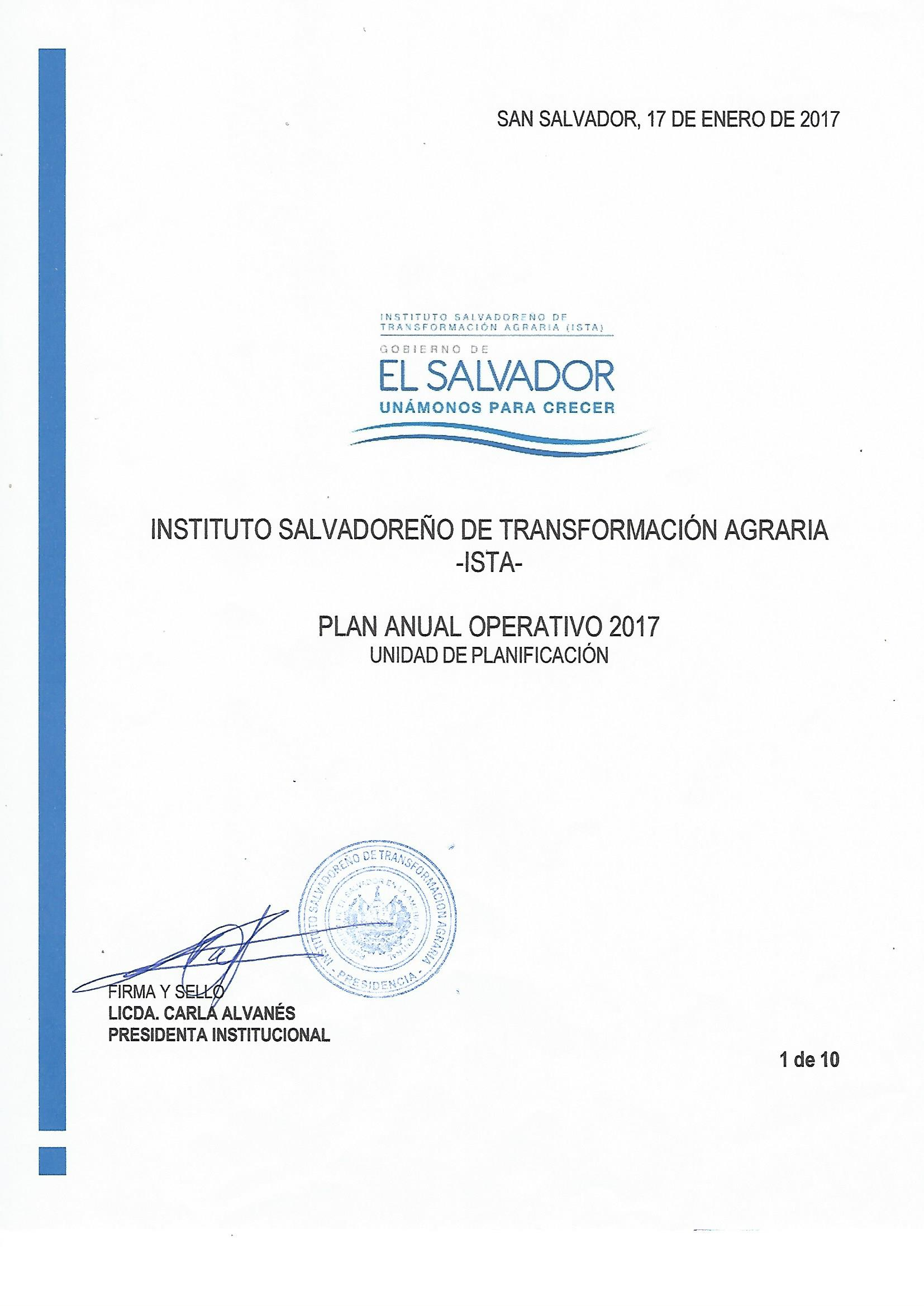 